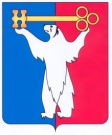 АДМИНИСТРАЦИЯ ГОРОДА НОРИЛЬСКАКРАСНОЯРСКОГО КРАЯПОСТАНОВЛЕНИЕ__________ 2024                                    г. Норильск                                 №________О внесении изменений в постановление Администрации города Норильска от 28.04.2022 № 250В соответствии с Федеральным законом от 30.01.2024 № 5-ФЗ «О внесении изменений в Федеральный закон «О защите населения и территорий 
от чрезвычайных ситуаций природного и техногенного характера»,ПОСТАНОВЛЯЮ:1. Внести в постановление Администрации города Норильска от 28.04.2022 № 250 «О муниципальной автоматизированной системе централизованного оповещения муниципального образования город Норильск, оповещении и информировании населения о чрезвычайных ситуациях на территории муниципального образования город Норильск» (далее - Постановление) следующее изменение:1.1. Внести в Положение о муниципальной автоматизированной системе централизованного оповещения муниципального образования город Норильск, утвержденное пунктом 1 Постановления (далее - Положение о МАСЦО), следующие изменения:1.1.1. В абзаце десятом раздела 2 Положения о МАСЦО слова «проводимых заблаговременно и» исключить.1.2. В абзаце шестом пункта 9.3 раздела 9 Положения о МАСЦО слова «заблаговременно (не позднее 3 рабочих дней до их начала)» заменить словами «не позднее 3 рабочих дней до их начала».2. Внести в Положение об оповещении населения на территории муниципального образования город Норильск, утвержденное пунктом 2 постановления (далее – Положение об оповещении), следующее изменение:2.1. В абзаце двенадцатом раздела 2 Положения об оповещении слова «проводимых заблаговременно и» исключить.3. Внести в Положение об информировании населения о чрезвычайных ситуациях на территории муниципального образования город Норильск, утвержденное пунктом 3 Постановления (далее – Положение об информировании), следующее изменение:3.1. В абзаце десятом раздела 2 Положения об информировании слова «проводимых заблаговременно и» исключить.4. Опубликовать настоящее постановление в газете «Заполярная правда» 
и разместить его на официальном сайте муниципального образования город Норильск.3. Настоящее постановление вступает в силу после его официального опубликования в газете «Заполярная правда».Глава города Норильска						            Д.В. КарасевБольшаков Игорь Александрович(3919) 43-71-82